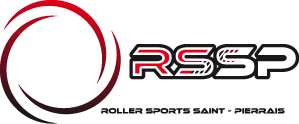               Nom du licencié : 							Date et signature :